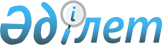 О бюджете Жарсуатского сельского округа Бурлинского района на 2024-2026 годыРешение Бурлинского районного маслихата Западно-Казахстанской области от 27 декабря 2023 года № 10-7.
      В соответствии с Бюджетным кодексом Республики Казахстан, Законом Республики Казахстан "О местном государственном управлении и самоуправлении в Республике Казахстан" Бурлинский районный маслихат РЕШИЛ:
      1. Утвердить бюджет Жарсуатского сельского округа Бурлинского района на 2024-2026 годы согласно приложениям 1, 2 и 3 соответственно, в том числе на 2024 год в следующих объемах:
      1) доходы – 117 225 тысяч тенге, в том числе по:
      налоговым поступлениям – 32 017 тысяч тенге;
      неналоговым поступлениям – 400 тысяч тенге;
      поступлениям от продажи основного капитала – 0 тенге;
      поступлениям трансфертов – 84 808 тысяч тенге;
      2) затраты – 120 847,8 тысяч тенге;
      3) чистое бюджетное кредитование – 0 тенге:
      бюджетные кредиты – 0 тенге;
      погашение бюджетных кредитов – 0 тенге;
      4) сальдо по операциям с финансовыми активами – 0 тенге:
      приобретение финансовых активов – 0 тенге;
      поступления от продажи финансовых активов государства – 0 тенге; 
      5) дефицит (профицит) бюджета – - 3 622,8 тысяч тенге;
      6) финансирование дефицита (использование профицита) бюджета – 3 622,8 тысяч тенге:
      поступление займов – 0 тенге;
      погашение займов – 0 тенге;
      используемые остатки бюджетных средств – 3 622,8 тысяч тенге.
      Сноска. Пункт 1 - в редакции решения Бурлинского районного маслихата Западно-Казахстанской области от 18.03.2024 № 12-7 (вводится в действие с 01.01.2024).


      2. Настоящее решение вводится в действие с 1 января 2024 года. Бюджет Жарсуатского сельского округа на 2024 год
      Сноска. Приложение 1 в редакции решения Бурлинского районного маслихата Западно-Казахстанской области от 18.03.2024 № 12-7 (вводится в действие с 01.01.2024).
      тысяч тенге Бюджет Жарсуатского сельского округа на 2025 год
      тысяч тенге Бюджет Жарсуатского сельского округа на 2026 год
      тысяч тенге
					© 2012. РГП на ПХВ «Институт законодательства и правовой информации Республики Казахстан» Министерства юстиции Республики Казахстан
				
      Председатель маслихата

К. Ермекбаев
Приложение 1 к решению
Бурлинского районного
маслихата
от 27 декабря 2023 года № 10-7
Категория
Категория
Категория
Категория
Категория
сумма
Класс
Класс
Класс
Класс
сумма
Подкласс
Подкласс
Подкласс
сумма
Специфика
Специфика
сумма
Наименование
сумма
1) Доходы
117225
1
Налоговые поступления
32017
01
Подоходный налог
357
2
Индивидуальный подоходный налог
357
04
Налоги на собственность
2660
1
Налоги на имущество
120
3
Земельный налог
100
4
Налог на транспортные средства
2440
5
Единый земельный налог
0
05
Внутренние налоги на товары, работы и услуги
29000
3
 Поступления за использование природных и других ресурсов
29000
4
Сборы за ведение предпринимательской и профессиональной деятельности
0
2
Неналоговые поступления
400
01
Доходы от государственной собственности
400
5
Доходы от аренды имущества, находящегося в государственной собственности
400
06
Прочие неналоговые поступления
0
1
Прочие неналоговые поступления
0
3
Поступления от продажи основного капитала
0
03
Продажа земли и нематериальных активов
0
1
Продажа земли
0
2
Продажа нематериальных активов
0
4
Поступления трансфертов
84808
02
Трансферты из вышестоящих органов государственного управления
84808
3
Трансферты из районного (города областного значения) бюджета
84808
Функциональная группа
Функциональная группа
Функциональная группа
Функциональная группа
Функциональная группа
сумма
Функциональная подгруппа
Функциональная подгруппа
Функциональная подгруппа
Функциональная подгруппа
сумма
Администратор бюджетных программ
Администратор бюджетных программ
Администратор бюджетных программ
сумма
Программа
Программа
сумма
Наименование
сумма
2) Затраты
120847,8
1
Государственные услуги общего характера
42287
1
Представительные, исполнительные и другие органы, выполняющие общие функции государственного управления
42287
124
Аппарат акима города районного значения, села, поселка, сельского округа
42287
001
Услуги по обеспечению деятельности акима города районного значения, села, поселка, сельского округа
42287
022
Капитальные расходы государственного органа
0
7
Жилищно-коммунальное хозяйство
72441,8
1
Жилищное хозяйство
0
124
Аппарат акима города районного значения, села, поселка, сельского округа
0
007
Организация сохранения государственного жилищного фонда города районного значения, села, поселка, сельского округа
0
3
Благоустройство населенных пунктов
72441,8
124
Аппарат акима города районного значения, села, поселка, сельского округа
72441,8
008
Освещение улиц населенных пунктов
4849
009
Обеспечение санитарии населенных пунктов
2000
010
Содержание мест захоронений и погребение безродных
0
011
Благоустройство и озеленение населенных пунктов
65592,8
12
Транспорт и коммуникации
6119
1
Автомобильный транспорт
6119
124
Аппарат акима города районного значения, села, поселка, сельского округа
6119
012
Строительство и реконструкция автомобильных дорог в городах районного значения, селах, поселках, сельских округах
0
013
Обеспечение функционирования автомобильных дорог в городах районного значения, поселках, селах, сельских округах
6119
045
Капитальный и средний ремонт автомобильных дорог в городах районного значения, селах, поселках, сельских округах
0
15
Трансферты
0
1
Трансферты
0
124
Аппарат акима города районного значения, села, поселка, сельского округа
0
048
Возврат неиспользованных (недоиспользованных) целевых трансфертов
0
3) Чистое бюджетное кредитование
0
Бюджетные кредиты
0
Категория
Категория
Категория
Категория
Категория
сумма
Класс
Класс
Класс
Класс
сумма
Подкласс
Подкласс
Подкласс
сумма
Специфика
Специфика
сумма
Наименование
сумма
5
Погашение бюджетных кредитов
0
4) Сальдо по операциям с финансовыми активами
0
Функциональная группа
Функциональная группа
Функциональная группа
Функциональная группа
Функциональная группа
сумма
Функциональная подгруппа
Функциональная подгруппа
Функциональная подгруппа
Функциональная подгруппа
сумма
Администратор бюджетных программ
Администратор бюджетных программ
Администратор бюджетных программ
сумма
Программа
Программа
сумма
Наименование
сумма
Приобретение финансовых активов
0
Категория
Категория
Категория
Категория
Категория
сумма
Класс
Класс
Класс
Класс
сумма
Подкласс
Подкласс
Подкласс
сумма
Специфика
Специфика
сумма
Наименование
сумма
6
Поступления от продажи финансовых активов государства
0
5) Дефицит (профицит) бюджета
-3622,8
6) Финансирование дефицита (использование профицита) бюджета
3622,8
7
Поступления займов
0
01
Внутренние государственные займы
0
2
Договоры займа
0
Функциональная группа
Функциональная группа
Функциональная группа
Функциональная группа
Функциональная группа
сумма
Функциональная подгруппа
Функциональная подгруппа
Функциональная подгруппа
Функциональная подгруппа
сумма
Администратор бюджетных программ
Администратор бюджетных программ
Администратор бюджетных программ
сумма
Программа
Программа
сумма
Наименование
сумма
16
Погашение займов
0
Категория
Категория
Категория
Категория
Категория
сумма
Класс
Класс
Класс
Класс
сумма
Подкласс
Подкласс
Подкласс
сумма
Специфика
Специфика
сумма
Наименование
сумма
8
Используемые остатки бюджетных средств
3622,8
01
Остатки бюджетных средств
3622,8
1
Свободные остатки бюджетных средств
3622,8Приложение 2 к решению
Бурлинского районного
маслихата
от 27 декабря 2023 года № 10-7
Категория
Категория
Категория
Категория
Категория
сумма
Класс
Класс
Класс
Класс
сумма
Подкласс
Подкласс
Подкласс
сумма
Специфика
Специфика
сумма
Наименование
сумма
1) Доходы
67141
1
Налоговые поступления
32017
01
Подоходный налог
357
2
Индивидуальный подоходный налог
357
04
Налоги на собственность
2660
1
Налоги на имущество
120
3
Земельный налог
100
4
Налог на транспортные средства
2440
5
Единый земельный налог
0
05
Внутренние налоги на товары, работы и услуги
29000
3
Поступления за использование природных и других ресурсов
29000
4
Сборы за ведение предпринимательской и профессиональной деятельности
0
2
Неналоговые поступления
400
01
Доходы от государственной собственности
400
5
Доходы от аренды имущества, находящегося в государственной собственности
400
06
Прочие неналоговые поступления
0
1
Прочие неналоговые поступления
0
3
Поступления от продажи основного капитала
0
03
Продажа земли и нематериальных активов
0
1
Продажа земли
0
2
Продажа нематериальных активов
0
4
Поступления трансфертов
34724
02
Трансферты из вышестоящих органов государственного управления
34724
3
Трансферты из районного (города областного значения) бюджета
34724
Функциональная группа
Функциональная группа
Функциональная группа
Функциональная группа
Функциональная группа
сумма
Функциональная подгруппа
Функциональная подгруппа
Функциональная подгруппа
Функциональная подгруппа
сумма
Администратор бюджетных программ
Администратор бюджетных программ
Администратор бюджетных программ
сумма
Программа
Программа
сумма
Наименование
сумма
2) Затраты
67141
1
Государственные услуги общего характера
42203
1
Представительные, исполнительные и другие органы, выполняющие общие функции государственного управления
42203
124
Аппарат акима города районного значения, села, поселка, сельского округа
42203
001
Услуги по обеспечению деятельности акима города районного значения, села, поселка, сельского округа
42203
022
Капитальные расходы государственного органа
0
7
Жилищно-коммунальное хозяйство
18819
1
Жилищное хозяйство
0
124
Аппарат акима города районного значения, села, поселка, сельского округа
0
007
Организация сохранения государственного жилищного фонда города районного значения, села, поселка, сельского округа
0
3
Благоустройство населенных пунктов
18819
124
Аппарат акима города районного значения, села, поселка, сельского округа
18819
008
Освещение улиц населенных пунктов
4849
009
Обеспечение санитарии населенных пунктов
2000
010
Содержание мест захоронений и погребение безродных
0
011
Благоустройство и озеленение населенных пунктов
11970
12
Транспорт и коммуникации
6119
1
Автомобильный транспорт
6119
124
Аппарат акима города районного значения, села, поселка, сельского округа
6119
012
Строительство и реконструкция автомобильных дорог в городах районного значения, селах, поселках, сельских округах
0
013
Обеспечение функционирования автомобильных дорог в городах районного значения, поселках, селах, сельских округах
6119
045
Капитальный и средний ремонт автомобильных дорог в городах районного значения, селах, поселках, сельских округах
0
15
Трансферты
0
1
Трансферты
0
124
Аппарат акима города районного значения, села, поселка, сельского округа
0
048
Возврат неиспользованных (недоиспользованных) целевых трансфертов
0
3) Чистое бюджетное кредитование
0
Бюджетные кредиты
0
Категория
Категория
Категория
Категория
Категория
сумма
Класс
Класс
Класс
Класс
сумма
Подкласс
Подкласс
Подкласс
сумма
Специфика
Специфика
сумма
Наименование
сумма
5
Погашение бюджетных кредитов
0
4) Сальдо по операциям с финансовыми активами
0
Функциональная группа
Функциональная группа
Функциональная группа
Функциональная группа
Функциональная группа
сумма
Функциональная подгруппа
Функциональная подгруппа
Функциональная подгруппа
Функциональная подгруппа
сумма
Администратор бюджетных программ
Администратор бюджетных программ
Администратор бюджетных программ
сумма
Программа
Программа
сумма
Наименование
сумма
Приобретение финансовых активов
0
Категория
Категория
Категория
Категория
Категория
сумма
Класс
Класс
Класс
Класс
сумма
Подкласс
Подкласс
Подкласс
сумма
Специфика
Специфика
сумма
Наименование
сумма
6
Поступления от продажи финансовых активов государства
0
5) Дефицит (профицит) бюджета
0
6) Финансирование дефицита (использование профицита) бюджета
0
7
Поступления займов
0
01
Внутренние государственные займы
0
2
Договоры займа
0
Функциональная группа
Функциональная группа
Функциональная группа
Функциональная группа
Функциональная группа
сумма
Функциональная подгруппа
Функциональная подгруппа
Функциональная подгруппа
Функциональная подгруппа
сумма
Администратор бюджетных программ
Администратор бюджетных программ
Администратор бюджетных программ
сумма
Программа
Программа
сумма
Наименование
сумма
16
Погашение займов
0
Категория
Категория
Категория
Категория
Категория
сумма
Класс
Класс
Класс
Класс
сумма
Подкласс
Подкласс
Подкласс
сумма
Специфика
Специфика
сумма
Наименование
сумма
8
Используемые остатки бюджетных средств
0
01
Остатки бюджетных средств
0
1
Свободные остатки бюджетных средств
0Приложение 1 к решению
Бурлинского районного
маслихата
от 27 декабря 2023 года № 10-7
Категория
Категория
Категория
Категория
Категория
сумма
Класс
Класс
Класс
Класс
сумма
Подкласс
Подкласс
Подкласс
сумма
Специфика
Специфика
сумма
Наименование
сумма
1) Доходы
67141
1
Налоговые поступления
32017
01
Подоходный налог
357
2
Индивидуальный подоходный налог
357
04
Налоги на собственность
2660
1
Налоги на имущество
120
3
Земельный налог
100
4
Налог на транспортные средства
2440
5
Единый земельный налог
0
05
Внутренние налоги на товары, работы и услуги
29000
3
Поступления за использование природных и других ресурсов
29000
4
Сборы за ведение предпринимательской и профессиональной деятельности
0
2
Неналоговые поступления
400
01
Доходы от государственной собственности
400
5
Доходы от аренды имущества, находящегося в государственной собственности
400
06
Прочие неналоговые поступления
0
1
Прочие неналоговые поступления
0
3
Поступления от продажи основного капитала
0
03
Продажа земли и нематериальных активов
0
1
Продажа земли
0
2
Продажа нематериальных активов
0
4
Поступления трансфертов
34724
02
Трансферты из вышестоящих органов государственного управления
34724
3
Трансферты из районного (города областного значения) бюджета
34724
Функциональная группа
Функциональная группа
Функциональная группа
Функциональная группа
Функциональная группа
сумма
Функциональная подгруппа
Функциональная подгруппа
Функциональная подгруппа
Функциональная подгруппа
сумма
Администратор бюджетных программ
Администратор бюджетных программ
Администратор бюджетных программ
сумма
Программа
Программа
сумма
Наименование
сумма
2) Затраты
67141
1
Государственные услуги общего характера
42203
1
Представительные, исполнительные и другие органы, выполняющие общие функции государственного управления
42203
124
Аппарат акима города районного значения, села, поселка, сельского округа
42203
001
Услуги по обеспечению деятельности акима города районного значения, села, поселка, сельского округа
42203
022
Капитальные расходы государственного органа
0
7
Жилищно-коммунальное хозяйство
18819
1
Жилищное хозяйство
0
124
Аппарат акима города районного значения, села, поселка, сельского округа
0
007
Организация сохранения государственного жилищного фонда города районного значения, села, поселка, сельского округа
0
3
Благоустройство населенных пунктов
18819
124
Аппарат акима города районного значения, села, поселка, сельского округа
18819
008
Освещение улиц населенных пунктов
4849
009
Обеспечение санитарии населенных пунктов
2000
010
Содержание мест захоронений и погребение безродных
0
011
Благоустройство и озеленение населенных пунктов
11970
12
Транспорт и коммуникации
6119
1
Автомобильный транспорт
6119
124
Аппарат акима города районного значения, села, поселка, сельского округа
6119
012
Строительство и реконструкция автомобильных дорог в городах районного значения, селах, поселках, сельских округах
0
013
Обеспечение функционирования автомобильных дорог в городах районного значения, поселках, селах, сельских округах
6119
045
Капитальный и средний ремонт автомобильных дорог в городах районного значения, селах, поселках, сельских округах
0
15
Трансферты
0
1
Трансферты
0
124
Аппарат акима города районного значения, села, поселка, сельского округа
0
048
Возврат неиспользованных (недоиспользованных) целевых трансфертов
0
3) Чистое бюджетное кредитование
0
Бюджетные кредиты
0
Категория
Категория
Категория
Категория
Категория
сумма
Класс
Класс
Класс
Класс
сумма
Подкласс
Подкласс
Подкласс
сумма
Специфика
Специфика
сумма
Наименование
сумма
5
Погашение бюджетных кредитов
0
4) Сальдо по операциям с финансовыми активами
0
Функциональная группа
Функциональная группа
Функциональная группа
Функциональная группа
Функциональная группа
сумма
Функциональная подгруппа
Функциональная подгруппа
Функциональная подгруппа
Функциональная подгруппа
сумма
Администратор бюджетных программ
Администратор бюджетных программ
Администратор бюджетных программ
сумма
Программа
Программа
сумма
Наименование
сумма
Приобретение финансовых активов
0
Категория
Категория
Категория
Категория
Категория
сумма
Класс
Класс
Класс
Класс
сумма
Подкласс
Подкласс
Подкласс
сумма
Специфика
Специфика
сумма
Наименование
сумма
6
Поступления от продажи финансовых активов государства
0
5) Дефицит (профицит) бюджета
0
6) Финансирование дефицита (использование профицита) бюджета
0
7
Поступления займов
0
01
Внутренние государственные займы
0
2
Договоры займа
0
Функциональная группа
Функциональная группа
Функциональная группа
Функциональная группа
Функциональная группа
сумма
Функциональная подгруппа
Функциональная подгруппа
Функциональная подгруппа
Функциональная подгруппа
сумма
Администратор бюджетных программ
Администратор бюджетных программ
Администратор бюджетных программ
сумма
Программа
Программа
сумма
Наименование
сумма
16
Погашение займов
0
Категория
Категория
Категория
Категория
Категория
сумма
Класс
Класс
Класс
Класс
сумма
Подкласс
Подкласс
Подкласс
сумма
Специфика
Специфика
сумма
Наименование
сумма
8
Используемые остатки бюджетных средств
0
01
Остатки бюджетных средств
0
1
Свободные остатки бюджетных средств
0